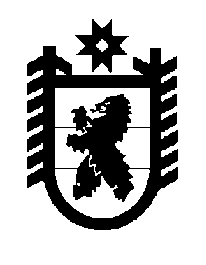 Российская Федерация Республика Карелия    ПРАВИТЕЛЬСТВО РЕСПУБЛИКИ КАРЕЛИЯПОСТАНОВЛЕНИЕот 17 марта 2014 года № 70-Пг. Петрозаводск О внесении изменений в постановление ПравительстваРеспублики Карелия от 14 января 2008 года № 6-ППравительство Республики Карелия п о с т а н о в л я е т:Внести в Порядок регистрации специалистов в области ветеринарии, занимающихся предпринимательской деятельностью на территории Республики Карелия, утвержденный постановлением Правительства Республики Карелия от 14 января 2008 года № 6-П «Об утверждении Порядка регистрации специалистов в области ветеринарии, занимающихся предпринимательской деятельностью на территории Республики Карелия» (далее – Порядок) (Собрание законодательства Республики Карелия,  2008,    № 1, ст. 34; № 7, ст. 942; 2010, № 11, ст. 1465; 2011, № 9, ст. 1448), следующие изменения:а) в пункте 3 слова «Министерством сельского, рыбного и охотничьего хозяйства» заменить словами «Управлением ветеринарии»;б) в приложении № 2 к Порядку:слова «в Министерстве сельского, рыбного и охотничьего хозяйства» заменить словами «в Управлении ветеринарии»;слова «Министр сельского, рыбного и охотничьего хозяйства Республики Карелия» заменить словами «Начальник Управления ветеринарии Республики Карелия – Главный государственный ветеринарный инспектор Республики Карелия»;в) в приложении № 3 к Порядку слова «Министру сельского, рыбного и охотничьего хозяйства Республики Карелия» заменить словами «Начальнику Управления ветеринарии Республики Карелия – Главному государственному ветеринарному инспектору Республики Карелия».             Глава Республики  Карелия                                                            А.П. Худилайнен